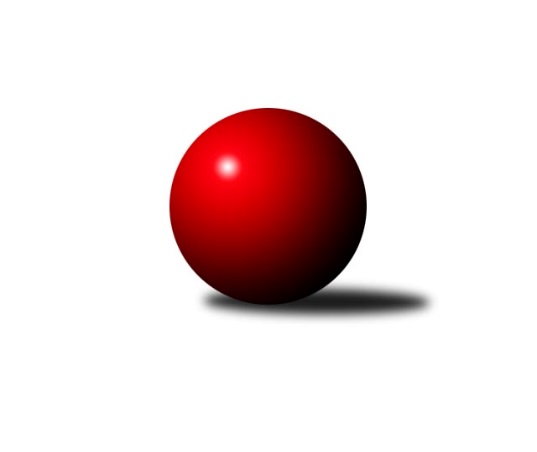 Č.19Ročník 2007/2008	23.2.2008Nejlepšího výkonu v tomto kole: 2638 dosáhlo družstvo: TJ Pozemstav ProstějovKrajský přebor OL 2007/2008Výsledky 19. kolaSouhrnný přehled výsledků:TJ Sokol Mohelnice	- TJ Horní Benešov ˝C˝	12:4	2582:2559		23.2.TJ Spartak Bílovec ˝A˝	- TJ Kovohutě Břidličná ˝B˝	12:4	2388:2263		23.2.TJ Kovohutě Břidličná ˝A˝	- SK Olomouc Sigma MŽ	9:7	2357:2349		23.2.SKK Jeseník ˝B˝	- KKŽ Šternberk ˝A˝	6:10	2406:2469		23.2.Spartak Přerov ˝C˝	- KK Zábřeh  ˝C˝	12:4	2624:2580		23.2.KK Šumperk ˝C˝	- TJ  Krnov ˝B˝	4:12	2504:2555		23.2.TJ Horní Benešov ˝E˝	- TJ Pozemstav Prostějov	2:14	2470:2638		23.2.Tabulka družstev:	1.	TJ Kovohutě Břidličná ˝A˝	19	15	1	3	213 : 91 	 	 2475	31	2.	KK Zábřeh  ˝C˝	19	11	2	6	176 : 128 	 	 2467	24	3.	TJ  Krnov ˝B˝	19	12	0	7	162 : 142 	 	 2453	24	4.	Spartak Přerov ˝C˝	19	9	3	7	172 : 132 	 	 2452	21	5.	TJ Kovohutě Břidličná ˝B˝	19	9	3	7	160 : 144 	 	 2434	21	6.	SK Olomouc Sigma MŽ	19	9	2	8	152 : 152 	 	 2425	20	7.	TJ Horní Benešov ˝C˝	19	9	1	9	148 : 156 	 	 2429	19	8.	SKK Jeseník ˝B˝	19	9	0	10	154 : 150 	 	 2388	18	9.	TJ Pozemstav Prostějov	19	8	1	10	153 : 151 	 	 2441	17	10.	KKŽ Šternberk ˝A˝	19	8	1	10	146 : 158 	 	 2427	17	11.	TJ Sokol Mohelnice	19	8	1	10	143 : 161 	 	 2423	17	12.	TJ Spartak Bílovec ˝A˝	19	8	0	11	130 : 174 	 	 2393	16	13.	TJ Horní Benešov ˝E˝	19	6	0	13	112 : 192 	 	 2357	12	14.	KK Šumperk ˝C˝	19	4	1	14	107 : 197 	 	 2383	9Podrobné výsledky kola:	 TJ Sokol Mohelnice	2582	12:4	2559	TJ Horní Benešov ˝C˝	Dagmar Jílková	 	 183 	 179 		362 	 0:2 	 430 	 	206 	 224		Kamil Kubeša	Rostislav Krejčí	 	 207 	 219 		426 	 2:0 	 389 	 	196 	 193		Michael Dostál	Zdeněk Šebesta	 	 228 	 214 		442 	 0:2 	 447 	 	244 	 203		Robert Kučerka	Jaroslav Jílek	 	 228 	 208 		436 	 2:0 	 431 	 	222 	 209		Zdeněk Černý	Jaroslav Koudelný	 	 231 	 225 		456 	 2:0 	 445 	 	213 	 232		Vladislav Pečinka	Ludovít Kumi	 	 211 	 249 		460 	 2:0 	 417 	 	216 	 201		Jan Kriwenkyrozhodčí: Nejlepší výkon utkání: 460 - Ludovít Kumi	 TJ Spartak Bílovec ˝A˝	2388	12:4	2263	TJ Kovohutě Břidličná ˝B˝		 	 210 	 186 		396 	 2:0 	 333 	 	172 	 161		Zdeněk Fiury st. st.		 	 198 	 184 		382 	 0:2 	 407 	 	195 	 212		Jiří Hálko		 	 190 	 212 		402 	 2:0 	 382 	 	198 	 184		Petr Otáhal		 	 199 	 214 		413 	 2:0 	 359 	 	164 	 195		Miloslav Krchov		 	 201 	 200 		401 	 0:2 	 404 	 	211 	 193		Zdeněk Chmela ml.		 	 195 	 199 		394 	 2:0 	 378 	 	201 	 177		Josef Veselýrozhodčí: Nejlepší výkon utkání: 413 - 	 TJ Kovohutě Břidličná ˝A˝	2357	9:7	2349	SK Olomouc Sigma MŽ	Čestmír Řepka	 	 200 	 197 		397 	 0:2 	 407 	 	205 	 202		Pavel Jüngling	Tomáš Fiury	 	 192 	 207 		399 	 2:0 	 383 	 	202 	 181		Petr Malíšek	Jiří Večeřa	 	 202 	 202 		404 	 2:0 	 389 	 	182 	 207		Miroslav Hyc	Jan Doseděl	 	 189 	 181 		370 	 1:1 	 370 	 	184 	 186		Jiří Malíšek	Leoš Řepka	 	 205 	 189 		394 	 0:2 	 403 	 	214 	 189		František Baslar	Jiří Procházka	 	 200 	 193 		393 	 0:2 	 397 	 	186 	 211		Radek Malíšekrozhodčí: Nejlepší výkon utkání: 407 - Pavel Jüngling	 SKK Jeseník ˝B˝	2406	6:10	2469	KKŽ Šternberk ˝A˝	Jiří Vrba	 	 209 	 219 		428 	 2:0 	 413 	 	207 	 206		Václav Šubert	Jiří Fárek	 	 183 	 177 		360 	 0:2 	 413 	 	210 	 203		David Pospíšil	Zdenek Janoud	 	 188 	 226 		414 	 2:0 	 410 	 	203 	 207		Pavel  Ďuriš ml.	Jaromíra Smejkalová	 	 203 	 202 		405 	 2:0 	 393 	 	188 	 205		Zdeněk Vojáček	Miroslav Setinský	 	 171 	 216 		387 	 0:2 	 415 	 	209 	 206		Pavel  Ďuriš st.	Eva Křápková	 	 195 	 217 		412 	 0:2 	 425 	 	222 	 203		Jindřich Gavendarozhodčí: Nejlepší výkon utkání: 428 - Jiří Vrba	 Spartak Přerov ˝C˝	2624	12:4	2580	KK Zábřeh  ˝C˝	Rostislav Petřík *1	 	 218 	 231 		449 	 2:0 	 426 	 	204 	 222		Michaela Jarmarová	Jiří Hradílek	 	 196 	 207 		403 	 0:2 	 424 	 	196 	 228		Jiří Michálek	Jiří Chytil	 	 215 	 249 		464 	 2:0 	 430 	 	222 	 208		Josef Sitta st.	Václav Pumprla	 	 219 	 218 		437 	 2:0 	 408 	 	203 	 205		Hana Ollingerová	Petr Vácha	 	 246 	 231 		477 	 2:0 	 471 	 	230 	 241		Zdeněk Švub	Michal Symerský	 	 196 	 198 		394 	 0:2 	 421 	 	204 	 217		Dominik Prokoprozhodčí: střídání: *1 od 1. hodu Jiří KohoutekNejlepší výkon utkání: 477 - Petr Vácha	 KK Šumperk ˝C˝	2504	4:12	2555	TJ  Krnov ˝B˝	Alexandr Rájoš	 	 231 	 175 		406 	 0:2 	 420 	 	200 	 220		Martin Koraba	Jaromír Vondra	 	 216 	 222 		438 	 2:0 	 419 	 	215 	 204		Štefan Šatek	Josef Suchan	 	 210 	 193 		403 	 0:2 	 452 	 	226 	 226		Vladimír Vavrečka	Miroslav Fric	 	 205 	 211 		416 	 0:2 	 435 	 	216 	 219		Miluše Rychová	Gustav Vojtek	 	 226 	 213 		439 	 2:0 	 424 	 	200 	 224		Pavel Jalůvka	Zdeněk Hrabánek	 	 210 	 192 		402 	 0:2 	 405 	 	187 	 218		Stanislav Kopalrozhodčí: Nejlepší výkon utkání: 452 - Vladimír Vavrečka	 TJ Horní Benešov ˝E˝	2470	2:14	2638	TJ Pozemstav Prostějov	Pavel Hrnčíř	 	 173 	 201 		374 	 0:2 	 454 	 	225 	 229		Karel Meissel	Michal Vavrák	 	 223 	 201 		424 	 0:2 	 448 	 	214 	 234		Miroslav Plachý	Zbyněk Tesař	 	 188 	 227 		415 	 0:2 	 451 	 	233 	 218		Pavel Černohous	Jana Martiníková	 	 219 	 181 		400 	 0:2 	 440 	 	225 	 215		Ivan Brzobohatý	Jaromír Martiník	 	 213 	 211 		424 	 0:2 	 431 	 	195 	 236		Stanislav Feike *1	Luděk Zeman	 	 205 	 228 		433 	 2:0 	 414 	 	212 	 202		Václav Kovaříkrozhodčí: střídání: *1 od 51. hodu Jakub MarušinecNejlepší výkon utkání: 454 - Karel MeisselPořadí jednotlivců:	jméno hráče	družstvo	celkem	plné	dorážka	chyby	poměr kuž.	Maximum	1.	Zdeněk Švub 	KK Zábřeh  ˝C˝	444.19	289.6	154.6	2.1	11/11	(472)	2.	Miroslav Plachý 	TJ Pozemstav Prostějov	432.55	288.9	143.7	3.6	10/11	(485)	3.	Miluše Rychová 	TJ  Krnov ˝B˝	429.21	296.4	132.8	6.3	8/11	(501)	4.	Rostislav Petřík 	Spartak Přerov ˝C˝	428.63	294.2	134.5	3.6	8/8	(479)	5.	Jindřich Gavenda 	KKŽ Šternberk ˝A˝	427.45	291.0	136.5	4.1	8/10	(454)	6.	Leoš Řepka 	TJ Kovohutě Břidličná ˝A˝	425.50	286.6	138.9	3.8	8/8	(470)	7.	Marek Bilíček 	TJ Horní Benešov ˝E˝	424.49	281.1	143.4	4.6	7/10	(490)	8.	František Baslar 	SK Olomouc Sigma MŽ	422.34	280.7	141.7	2.3	7/10	(468)	9.	Ludovít Kumi 	TJ Sokol Mohelnice	421.91	292.0	129.9	4.0	8/8	(475)	10.	Čestmír Řepka 	TJ Kovohutě Břidličná ˝A˝	421.79	290.5	131.3	4.0	7/8	(477)	11.	Zdeněk Fiury ml.  ml.	TJ Kovohutě Břidličná ˝B˝	421.57	287.4	134.2	3.8	9/10	(467)	12.	Michal Symerský 	Spartak Přerov ˝C˝	420.38	295.0	125.4	6.9	6/8	(476)	13.	Martin Koraba 	TJ  Krnov ˝B˝	420.11	289.8	130.3	4.9	10/11	(488)	14.	Miroslav Hyc 	SK Olomouc Sigma MŽ	418.88	289.3	129.6	5.3	10/10	(462)	15.	Štefan Šatek 	TJ  Krnov ˝B˝	417.64	290.1	127.5	4.7	10/11	(450)	16.	Zdeněk Černý 	TJ Horní Benešov ˝C˝	416.30	285.2	131.1	6.7	7/9	(464)	17.	Tomáš Habarta 	TJ Horní Benešov ˝C˝	416.07	284.3	131.8	4.9	6/9	(462)	18.	Zdeněk Fiury st.  st.	TJ Kovohutě Břidličná ˝B˝	415.94	281.5	134.4	5.3	9/10	(450)	19.	Pavel Černohous 	TJ Pozemstav Prostějov	415.59	291.3	124.3	4.6	10/11	(451)	20.	Petr Pick 	KKŽ Šternberk ˝A˝	414.31	281.3	133.0	6.7	9/10	(448)	21.	Radek Malíšek 	SK Olomouc Sigma MŽ	412.51	283.7	128.8	5.0	10/10	(446)	22.	Jan Doseděl 	TJ Kovohutě Břidličná ˝A˝	412.13	287.1	125.0	4.3	8/8	(482)	23.	Alexandr Rájoš 	KK Šumperk ˝C˝	412.11	278.6	133.5	5.2	7/9	(483)	24.	Jiří Procházka 	TJ Kovohutě Břidličná ˝A˝	410.90	288.1	122.8	6.1	7/8	(464)	25.	Tomáš Sádecký 	KK Zábřeh  ˝C˝	410.28	286.1	124.2	6.8	9/11	(445)	26.	Karel Meissel 	TJ Pozemstav Prostějov	410.26	290.9	119.3	8.3	11/11	(454)	27.	Jaromír Martiník 	TJ Horní Benešov ˝E˝	410.17	282.4	127.8	6.5	10/10	(489)	28.	Jiří Hradílek 	Spartak Přerov ˝C˝	410.03	287.3	122.8	6.0	6/8	(463)	29.	Jiří Večeřa 	TJ Kovohutě Břidličná ˝A˝	409.85	280.2	129.6	4.3	6/8	(438)	30.	Zdeněk Chmela  ml.	TJ Kovohutě Břidličná ˝B˝	408.71	284.1	124.6	6.0	7/10	(468)	31.	Vladimír Vavrečka 	TJ  Krnov ˝B˝	408.20	286.5	121.7	8.1	9/11	(464)	32.	Miroslav Setinský 	SKK Jeseník ˝B˝	407.21	282.0	125.3	6.1	9/9	(444)	33.	Jiří Kohoutek 	Spartak Přerov ˝C˝	407.02	285.6	121.4	6.6	7/8	(469)	34.	Emil Pick 	KKŽ Šternberk ˝A˝	406.82	277.8	129.0	6.7	8/10	(456)	35.	Vladimír Štrbík 	TJ Kovohutě Břidličná ˝B˝	406.36	287.3	119.0	6.6	8/10	(430)	36.	Zdeněk Šebesta 	TJ Sokol Mohelnice	406.23	279.7	126.5	5.9	8/8	(457)	37.	Miroslav Fric 	KK Šumperk ˝C˝	405.35	282.9	122.4	6.3	9/9	(450)	38.	Miroslav Jemelík 	SKK Jeseník ˝B˝	405.00	283.1	121.9	7.9	7/9	(435)	39.	Jiří Fárek 	SKK Jeseník ˝B˝	404.25	282.7	121.6	9.1	8/9	(449)	40.	Stanislav Kopal 	TJ  Krnov ˝B˝	404.11	274.3	129.8	5.2	11/11	(452)	41.	Michal Blažek 	TJ Horní Benešov ˝C˝	403.97	285.2	118.8	6.8	6/9	(448)	42.	Pavel  Ďuriš st. 	KKŽ Šternberk ˝A˝	403.80	281.7	122.1	7.6	9/10	(447)	43.	Rostislav Krejčí 	TJ Sokol Mohelnice	403.78	282.1	121.7	6.3	8/8	(457)	44.	Vladislav Pečinka 	TJ Horní Benešov ˝C˝	403.43	280.4	123.0	7.6	9/9	(453)	45.	Pavel  Ďuriš ml. 	KKŽ Šternberk ˝A˝	402.67	281.3	121.3	6.8	8/10	(431)	46.	Miroslav Šindler 	Spartak Přerov ˝C˝	402.25	277.3	124.9	6.5	8/8	(445)	47.	Pavel Jüngling 	SK Olomouc Sigma MŽ	401.79	283.4	118.3	7.1	9/10	(444)	48.	Jaromíra Smejkalová 	SKK Jeseník ˝B˝	401.64	276.6	125.0	4.8	7/9	(474)	49.	Jaroslav Jílek 	TJ Sokol Mohelnice	401.60	284.3	117.3	8.9	8/8	(461)	50.	Gustav Vojtek 	KK Šumperk ˝C˝	401.15	290.0	111.1	8.8	9/9	(444)	51.	Karel Kučera 	SKK Jeseník ˝B˝	400.62	272.6	128.1	5.8	7/9	(457)	52.	Petr Otáhal 	TJ Kovohutě Břidličná ˝B˝	398.70	277.4	121.3	6.0	10/10	(445)	53.	Jiří Hálko 	TJ Kovohutě Břidličná ˝B˝	398.70	277.3	121.4	7.3	8/10	(441)	54.	Hana Ollingerová 	KK Zábřeh  ˝C˝	397.94	276.6	121.3	8.4	10/11	(436)	55.	Zdeněk Sobota 	TJ Sokol Mohelnice	396.66	279.4	117.3	7.5	7/8	(441)	56.	Robert Kučerka 	TJ Horní Benešov ˝C˝	395.42	280.0	115.4	9.2	8/9	(447)	57.	Zdeněk Hrabánek 	KK Šumperk ˝C˝	395.29	276.4	118.9	6.9	8/9	(434)	58.	Eva Křápková 	SKK Jeseník ˝B˝	395.27	278.0	117.3	8.7	8/9	(436)	59.	Jiří Malíšek 	SK Olomouc Sigma MŽ	394.90	269.9	125.0	7.9	7/10	(463)	60.	Jaroslav Koudelný 	TJ Sokol Mohelnice	394.62	283.9	110.7	8.2	8/8	(472)	61.	Zdeněk Vojáček 	KKŽ Šternberk ˝A˝	394.53	276.5	118.0	7.5	10/10	(430)	62.	Zdeněk Schmidt 	TJ  Krnov ˝B˝	392.55	272.4	120.1	8.5	10/11	(427)	63.	Miloslav Krchov 	TJ Kovohutě Břidličná ˝B˝	391.86	270.7	121.2	7.7	8/10	(419)	64.	Michael Dostál 	TJ Horní Benešov ˝C˝	391.66	276.8	114.9	8.5	8/9	(446)	65.	Petr Malíšek 	SK Olomouc Sigma MŽ	389.86	274.7	115.1	9.1	10/10	(437)	66.	Jana Martiníková 	TJ Horní Benešov ˝E˝	389.18	271.8	117.4	6.4	9/10	(446)	67.	Václav Šubert 	KKŽ Šternberk ˝A˝	388.89	272.8	116.1	7.8	9/10	(422)	68.	Jiří Fiala 	KK Šumperk ˝C˝	384.45	272.0	112.4	8.8	8/9	(424)	69.	Pavel Hrnčíř 	TJ Horní Benešov ˝E˝	373.99	268.7	105.3	11.5	10/10	(455)	70.	Zbyněk Tesař 	TJ Horní Benešov ˝E˝	370.04	274.1	95.9	12.1	9/10	(422)		Martin Sitta 	KK Zábřeh  ˝C˝	460.00	300.5	159.5	1.0	2/11	(472)		Petr Rak 	TJ Horní Benešov ˝C˝	456.17	303.8	152.3	3.3	3/9	(473)		Jan Walter 	KK Šumperk ˝C˝	449.00	305.0	144.0	3.0	1/9	(449)		Ivan Brzobohatý 	TJ Pozemstav Prostějov	444.47	295.8	148.7	3.8	5/11	(456)		Rostislav  Cundrla 	SKK Jeseník ˝B˝	436.00	301.0	135.0	2.0	1/9	(436)		Dominik Prokop 	KK Zábřeh  ˝C˝	434.17	291.6	142.6	4.8	3/11	(472)		Zdeněk Palyza 	KK Šumperk ˝C˝	432.00	292.0	140.0	2.0	1/9	(432)		Iveta Krejčová 	TJ Sokol Mohelnice	429.50	301.0	128.5	5.5	1/8	(446)		Martin Bieberle 	KK Zábřeh  ˝C˝	428.00	286.0	142.0	2.0	1/11	(428)		Jan Reif 	SK Olomouc Sigma MŽ	427.00	266.5	160.5	2.5	2/10	(429)		Petr Vácha 	Spartak Přerov ˝C˝	426.58	290.8	135.8	6.7	4/8	(477)		Jaroslav Vymazal 	KK Šumperk ˝C˝	426.50	289.8	136.7	4.2	3/9	(460)		Michaela Jarmarová 	KK Zábřeh  ˝C˝	426.00	315.0	111.0	7.0	1/11	(426)		Jiří Vrba 	SKK Jeseník ˝B˝	425.33	288.3	137.0	2.7	3/9	(428)		Jaroslav Doseděl 	TJ Kovohutě Břidličná ˝A˝	424.50	290.0	134.5	4.5	2/8	(427)		 		423.38	290.8	132.6	5.8	5/0	(464)		Václav Pumprla 	Spartak Přerov ˝C˝	422.97	288.2	134.8	4.5	4/8	(484)		Michal Rašťák 	TJ Horní Benešov ˝E˝	421.00	289.5	131.5	7.5	2/10	(455)		 		421.00	291.0	130.0	4.0	2/0	(437)		Roman Weinlich 	KK Zábřeh  ˝C˝	421.00	300.0	121.0	7.0	1/11	(421)		Tomáš Fiury 	TJ Kovohutě Břidličná ˝A˝	420.50	290.9	129.6	4.3	4/8	(447)		Miloslav  Petrů 	TJ Horní Benešov ˝E˝	419.50	286.0	133.5	5.5	4/10	(426)		Josef Sitta st. 	KK Zábřeh  ˝C˝	417.30	284.1	133.2	5.4	5/11	(441)		Miroslav Petřek  st.	TJ Horní Benešov ˝C˝	417.00	282.0	135.0	10.0	1/9	(417)		Miroslav Vala 	SKK Jeseník ˝B˝	416.50	275.1	141.4	2.8	2/9	(466)		Kamila Chládková 	KK Zábřeh  ˝C˝	416.25	286.0	130.3	8.5	2/11	(443)		 		414.93	285.5	129.4	6.2	7/0	(438)		Petr Polášek 	TJ Sokol Mohelnice	414.00	285.0	129.0	7.0	2/8	(424)		Jaromír Vondra 	KK Šumperk ˝C˝	413.56	281.7	131.9	5.1	3/9	(438)		Anna Drlíková 	TJ Sokol Mohelnice	413.50	295.5	118.0	12.5	1/8	(440)		David Pospíšil 	KKŽ Šternberk ˝A˝	413.00	292.0	121.0	9.0	1/10	(413)		Jiří Chytil 	Spartak Přerov ˝C˝	411.96	291.2	120.7	7.6	5/8	(467)		Michal Vavrák 	TJ Horní Benešov ˝C˝	410.00	280.0	130.0	9.7	3/9	(428)		Václav Kovařík 	TJ Pozemstav Prostějov	409.69	288.1	121.6	6.5	7/11	(451)		Václav Kupka 	KK Zábřeh  ˝C˝	409.56	278.4	131.1	5.5	4/11	(440)		 		409.50	287.0	122.5	9.5	2/0	(422)		Kamil Kovařík 	TJ Horní Benešov ˝E˝	409.18	280.4	128.8	4.6	4/10	(441)		Dagmar Jílková 	TJ Sokol Mohelnice	407.75	288.8	119.0	7.8	2/8	(427)		Jiří Michálek 	KK Zábřeh  ˝C˝	407.56	283.9	123.7	8.1	6/11	(433)		Stanislav Feike 	TJ Pozemstav Prostějov	405.11	280.1	125.0	7.7	3/11	(416)		 		404.94	280.7	124.3	5.1	8/0	(433)		Jiří Jedlička 	TJ  Krnov ˝B˝	401.00	279.0	122.0	8.0	1/11	(401)		Václav Vlček 	SK Olomouc Sigma MŽ	401.00	286.0	115.0	14.0	1/10	(401)		Tomáš Dražil 	KK Zábřeh  ˝C˝	400.33	273.7	126.7	7.2	3/11	(429)		Jan Kriwenky 	TJ Horní Benešov ˝C˝	400.33	280.1	120.3	5.2	4/9	(449)		Jiří Srovnal 	KK Zábřeh  ˝C˝	399.67	276.5	123.1	6.4	5/11	(421)		Silvie Horňáková 	KK Zábřeh  ˝C˝	399.67	283.2	116.5	7.3	2/11	(419)		Olga Sedlářová 	KK Šumperk ˝C˝	399.50	270.5	129.0	8.5	2/9	(419)		 		399.46	277.8	121.7	7.4	7/0	(442)		Luděk Zeman 	TJ Horní Benešov ˝E˝	398.60	286.7	111.9	8.2	5/10	(464)		David Janušík 	Spartak Přerov ˝C˝	398.08	278.0	120.1	10.0	4/8	(442)		Kamil Kubeša 	TJ Horní Benešov ˝C˝	398.00	275.5	122.5	5.9	5/9	(449)		 		398.00	283.0	115.0	9.0	1/0	(398)		Jiří Baslar 	SK Olomouc Sigma MŽ	397.00	277.5	119.5	9.0	2/10	(426)		Jakub Marušinec 	TJ Pozemstav Prostějov	396.46	280.1	116.3	9.3	7/11	(428)		 		396.00	293.0	103.0	15.0	1/0	(396)		Petr Vaněk 	TJ  Krnov ˝B˝	394.50	270.5	124.0	9.0	2/11	(428)		 		393.75	271.4	122.4	6.4	4/0	(415)		Pavel Jalůvka 	TJ  Krnov ˝B˝	392.89	274.0	118.9	7.1	4/11	(424)		Josef Suchan 	KK Šumperk ˝C˝	392.75	271.0	121.8	9.1	5/9	(423)		František Habrman 	TJ Kovohutě Břidličná ˝A˝	392.50	283.5	109.0	9.5	2/8	(400)		Jaroslav Peřina 	SK Olomouc Sigma MŽ	392.00	277.0	115.0	10.0	1/10	(392)		Ondřej Matula 	TJ Pozemstav Prostějov	391.11	279.7	111.4	9.1	3/11	(432)		 		391.00	264.5	126.5	6.5	2/0	(405)		Nikol Konemdová 	KK Zábřeh  ˝C˝	390.50	264.5	126.0	8.5	2/11	(395)		Jan Stiskal 	TJ Pozemstav Prostějov	390.00	275.0	115.0	9.0	1/11	(390)		 		388.50	269.0	119.5	7.0	1/0	(394)		Jaroslav Černošek 	SK Olomouc Sigma MŽ	388.50	275.5	113.0	7.0	2/10	(420)		Jan Holouš 	TJ  Krnov ˝B˝	388.33	277.4	110.9	8.0	3/11	(405)		Jaromír Čech 	TJ  Krnov ˝B˝	388.00	273.0	115.0	6.0	1/11	(388)		Josef Veselý 	TJ Kovohutě Břidličná ˝B˝	385.78	272.1	113.7	6.2	3/10	(399)		Jan Pernica 	TJ Pozemstav Prostějov	385.07	263.3	121.8	8.4	3/11	(433)		Michal Klich 	TJ Horní Benešov ˝C˝	385.00	261.0	124.0	5.0	1/9	(385)		Martin Zaoral 	TJ Pozemstav Prostějov	382.67	273.3	109.3	11.0	3/11	(398)		Miroslav Adámek 	TJ Pozemstav Prostějov	381.75	265.8	116.0	6.0	2/11	(396)		Anna Dosedělová 	TJ Kovohutě Břidličná ˝A˝	381.00	259.5	121.5	12.0	2/8	(426)		Pavel Smejkal 	KKŽ Šternberk ˝A˝	380.00	258.0	122.0	7.0	1/10	(380)		 		379.67	266.1	113.6	9.7	6/0	(404)		Antonín Guman 	KK Zábřeh  ˝C˝	379.63	265.5	114.1	8.1	4/11	(391)		 		379.50	259.5	120.0	7.5	1/0	(386)		 		378.87	265.7	113.1	9.6	6/0	(407)		Pavel Vládek 	TJ Kovohutě Břidličná ˝A˝	378.00	274.0	104.0	7.0	1/8	(378)		Pavel Veselka 	TJ Kovohutě Břidličná ˝A˝	376.50	274.0	102.5	9.0	2/8	(393)		Zdenek Janoud 	SKK Jeseník ˝B˝	376.38	266.3	110.1	7.7	5/9	(432)		 		375.00	269.0	106.0	4.0	1/0	(375)		Zdeňka Habartová 	TJ Horní Benešov ˝E˝	374.25	270.3	104.0	9.0	4/10	(421)		Martina Benková 	KK Zábřeh  ˝C˝	373.25	268.3	105.0	9.8	2/11	(397)		Petr Grúz 	KK Zábřeh  ˝C˝	372.50	269.5	103.0	12.5	2/11	(374)		Jaroslav Zelinka 	TJ Kovohutě Břidličná ˝A˝	372.00	285.0	87.0	12.0	1/8	(372)		Petr Šrot 	KK Šumperk ˝C˝	366.25	264.6	101.6	14.5	4/9	(424)		Zdeněk Kment 	TJ Horní Benešov ˝C˝	365.00	251.0	114.0	7.0	1/9	(365)		Martin Čipel 	TJ Kovohutě Břidličná ˝A˝	365.00	255.0	110.0	11.0	1/8	(365)		František Směřička 	KK Šumperk ˝C˝	364.00	261.0	103.0	11.0	1/9	(364)		Jan Karlík 	Spartak Přerov ˝C˝	361.88	257.6	104.3	11.8	4/8	(426)		 		360.67	259.6	101.1	10.4	4/0	(395)		Karel Cundrla 	SKK Jeseník ˝B˝	359.00	229.0	130.0	6.0	1/9	(359)		Miroslav Žahour 	SK Olomouc Sigma MŽ	358.50	261.0	97.5	10.0	2/10	(385)		Jan Kolář 	KK Zábřeh  ˝C˝	352.00	255.0	97.0	12.0	1/11	(352)		Karel Zvěřina 	SK Olomouc Sigma MŽ	351.00	254.5	96.5	14.5	2/10	(371)		František Hajduk 	TJ Pozemstav Prostějov	348.50	250.5	98.0	13.5	2/11	(366)		Jan Hnilo 	TJ Kovohutě Břidličná ˝A˝	342.00	254.0	88.0	15.0	1/8	(342)		Martin Hambálek 	TJ Pozemstav Prostějov	339.50	256.0	83.5	16.3	2/11	(372)		Alena Vrbová 	SKK Jeseník ˝B˝	335.50	232.5	103.0	13.5	2/9	(364)Sportovně technické informace:Starty náhradníků:registrační číslo	jméno a příjmení 	datum startu 	družstvo	číslo startu
Hráči dopsaní na soupisku:registrační číslo	jméno a příjmení 	datum startu 	družstvo	Program dalšího kola:20. kolo8.3.2008	so	9:00	KKŽ Šternberk ˝A˝ - TJ Kovohutě Břidličná ˝A˝	8.3.2008	so	9:00	SK Olomouc Sigma MŽ - TJ Spartak Bílovec ˝A˝	8.3.2008	so	9:00	TJ Kovohutě Břidličná ˝B˝ - KK Šumperk ˝C˝	8.3.2008	so	9:00	TJ Horní Benešov ˝C˝ - TJ Horní Benešov ˝E˝	8.3.2008	so	10:00	KK Zábřeh  ˝C˝ - SKK Jeseník ˝B˝	8.3.2008	so	12:00	TJ Pozemstav Prostějov - Spartak Přerov ˝C˝	8.3.2008	so	14:00	TJ  Krnov ˝B˝ - TJ Sokol Mohelnice	Nejlepší šestka kola - absolutněNejlepší šestka kola - absolutněNejlepší šestka kola - absolutněNejlepší šestka kola - absolutněNejlepší šestka kola - dle průměru kuželenNejlepší šestka kola - dle průměru kuželenNejlepší šestka kola - dle průměru kuželenNejlepší šestka kola - dle průměru kuželenNejlepší šestka kola - dle průměru kuželenPočetJménoNázev týmuVýkonPočetJménoNázev týmuPrůměr (%)Výkon3xPetr VáchaSp.Přerov C4772xPetr VáchaSp.Přerov C111.194777xZdeněk ŠvubZábřeh C47110xZdeněk ŠvubZábřeh C109.794712xJiří ChytilSp.Přerov C4643xKarel MeisselProstějov108.254549xLudovít KumiMohelnice4602xJiří ChytilSp.Přerov C108.164644xJaroslav KoudelnýMohelnice4562xVladimír VavrečkaKrnov B108.14522xKarel MeisselProstějov4542xPavel ČernohousProstějov107.53451